MOUNT ST MARY’S CATHOLIC HIGH SCHOOL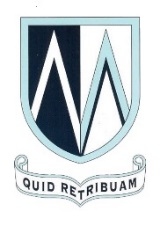 PASTORAL SUPPORT TEAMEach year team at Mount St Mary’s consists of a Year Leader, a Pastoral Support Officer, a Student Advocate and nine Form Tutors.  The Pastoral Support Officers have a broad range of administrative skills and pastoral experience allowing us to provide bespoke support to the students and families within our school community.Whilst PSOs are directed by a Year Leader and the Pastoral Support Officer Co-ordinator, there are opportunities for individuals to develop and take the lead on areas they are passionate about in support of their personal career development.  As a team, we strongly believe in sharing best practice to ensure consistency to administrative processes for the whole school.  We do this by building strong working relationships with each other that allow the team to work coherently for the benefit of all stakeholders within each year team.Our mission is to actively encourage students to embody Catholic ethos and moral values that will guide them to be the best version of themselves that they can be.  Along with this, we support students to instil high standards of attendance, punctuality and attitude to learning that will act as a solid foundation as they enter the world of further education and employment.  The team is integral to each year group and continues to grow from strength to strength.  We operate each office with the highest levels of professionalism, whilst ensuring that we create an environment that students feel safe and secure in.The Pastoral Support Officer Team pride themselves on being approachable and accessible to all students, parents, carers and staff within school, to ensure each student receives the appropriate level of support.  PSOs are widely viewed as a valued part of the pastoral structure at Mount St Mary’s. This is an excellent opportunity for a creative, hardworking and adaptable individual who prides themselves on high attention to detail and the ability to build secure and lasting relationships that will serve the school community as a whole.